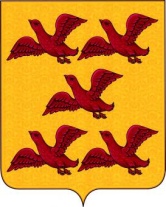 АДМИНИСТРАЦИЯЗЕМЛЯНСКОГО СЕЛЬСКОГО ПОСЕЛЕНИЯСЕМИЛУКСКОГО МУНИЦИПАЛЬНОГО РАЙОНАВОРОНЕЖСКОЙ ОБЛАСТИ396920, Воронежская обл., Семилукский р-он, с. Землянск, пер. Колодезный, д. 4П О С Т А Н О В Л Е Н И Еот 26.03.2024 года № 13 с. ЗемлянскО внесении изменений в постановление администрации Землянского сельского поселения Семилукского муниципального района Воронежской области от 14.12.2023 года № 131 «Об утверждении административного регламента предоставления муниципальной услуги «Согласование проведения переустройства и (или) перепланировки помещения в многоквартирном доме» на территории Землянского сельского поселения Семилукского муниципального района Воронежской области»»В соответствии с Федеральными законами от 06.10.2003 № 131-ФЗ «Об общих принципах организации местного самоуправления в Российской Федерации», от 27.07.2010 № 210-ФЗ «Об организации предоставления государственных и муниципальных услуг», Федеральным законом от 19.12.2023 № 608-ФЗ «О внесении изменений в Жилищный кодекс Российской Федерации и Федеральный закон «О государственной регистрации недвижимости»» и постановлением Правительства РФ от 20.07.2021 № 1228 «Об утверждении правил разработки и утверждения административных регламентов предоставления государственных услуг, о внесении изменений в некоторые акты Правительства Российской Федерации и признании утратившими силу некоторых актов и отдельных положений актов Правительства Российской Федерации», Землянского сельского поселения Семилукского муниципального района Воронежской области администрация Землянского сельского поселения Семилукского муниципального района Воронежской области постановляет:1. Внести следующие изменения в постановление администрации Землянского сельского поселения от 14.12.2023 года № 131 «Об утверждении административного регламента предоставления муниципальной услуги «Согласование проведения переустройства и (или) перепланировки помещения в многоквартирном доме» на территории Землянского сельского поселения Семилукского муниципального района Воронежской области»:1.1. Пункт 1.4. приложения к постановлению изложить в следующей редакции: «1.4. Перепланировка помещения в многоквартирном доме представляет собой изменение границ и (или) площади такого помещения, и (или) образование новых помещений, в том числе в случаях, предусмотренных статьей 40 Жилищного Кодекса Российской Федерации, и (или) изменение его внутренней планировки (в том числе без изменения границ и (или) площади помещения). В результате перепланировки помещения также могут быть изменены границы и (или) площадь смежных помещений. Перепланировка влечет за собой необходимость внесения изменений в сведения Единого государственного реестра недвижимости о границах и (или) площади помещения (помещений) или осуществления государственного кадастрового учета образованных помещений и государственной регистрации права на образованные помещения».2. Настоящее постановление вступает в силу с 1 апреля 2024 года. 3. Контроль за исполнением настоящего постановления оставляю за собой.Глава Землянскогосельского поселенияА.А.Псарев